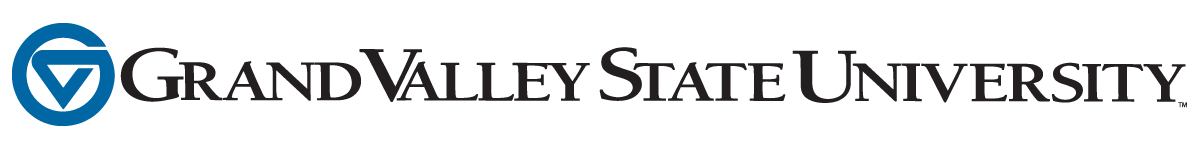 Student Academic Success CenterTime Management Weekly ScheduleHoursMondayTuesdayWednesdayThursdayFridaySaturdaySunday5-6 am6-7 am7-8 am8-9am9-10am10-11am11am-12pm12-1pm1-2pm2-3pm3-4pm4-5pm5-6pm6-7pm7-8pm8-9pm9-10pm10-11pm11pm-12am12-1am1-2am2-3am3-4am4-5am